NATIONAL ASSEMBLYQUESTION FOR WRITTEN REPLY QUESTION NO: 2993			 				2993. Ms V van Dyk (DA) to ask the Minister of Communications: Whether reports that a certain person (names and details furnished) allegedly falsified his thesis have been investigated by her department; if not, why not; if so, what were the findings of the investigation? NW3307E	REPLYI have been advised by the department as follows: The SABC has not conducted an investigation into the allegations.  We are aware that the person in question has indeed instituted an investigation and thus did not see the need to do the same.  We await the outcome of the investigation.                                                                                    _____________________________Ms. Stella Ndabeni-Abrahams, MPMinister Date: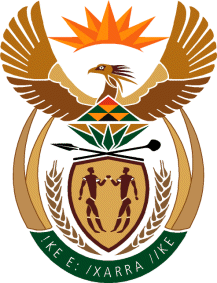 MINISTRY OF COMMUNICATIONS
REPUBLIC OF SOUTH AFRICAPrivate Bag X 745, Pretoria, 0001, Tel: +27 12 473 0164   Fax: +27 12 473 0585Tshedimosetso House,1035 Francis Baard Street, Tshedimosetso House, Pretoria, 1000